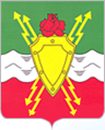 СОВЕТ ДЕПУТАТОВЗАКРЫТОГО АДМИНИСТРАТИВНО-ТЕРРИТОРИАЛЬНОГО ОБРАЗОВАНИЯ ГОРОДСКОЙ ОКРУГ   МОЛОДЁЖНЫЙМОСКОВСКОЙ ОБЛАСТИРЕШЕНИЕ                                                                                            	                   02.10.2023 г.                     № 9/5О формировании состава Молодежного парламента при Совете депутатов ЗАТО городской округ Молодёжный Московской областиВ соответствии с Федеральным законом от 06.10.2003 № 131-ФЗ «Об общих принципах организации местного самоуправления в Российской Федерации», Законом Московской области    № 142/2021-ОЗ «О государственной молодежной политике в Московской области», Законом Московской области № 40/2010 «О Московском областном молодежном парламенте», Положением о Молодежном парламенте при Совете депутатов ЗАТО городской округ Молодёжный Московской области, утвержденным решением Совета депутатов ЗАТО городской округ Молодёжный Московской области от 02.10.2023 г. № 9/3 «Об утверждении Положения о Молодежном парламенте при Совете депутатов ЗАТО городской округ Молодёжный Московской области», Совет депутатов решил:1. Провести формирование состава Молодежного парламента при Совете депутатов ЗАТО городской округ Молодёжный Московской области в срок с 05.10.2023 г. по 18.10.2023 г.2. Назначить проведение конкурса по формированию состава Молодежного парламента при Совете депутатов ЗАТО городской округ Молодёжный Московской области на 23.10.2023г. в 12:00 в Администрации ЗАТО городской округ Молодёжный по адресу: п.Молодёжный д.25.3.Настоящее Решение опубликовать в информационном вестнике Администрации ЗАТО городской округ Молодёжный «МОЛОДЁЖНЫЙ» и разместить на официальном информационном сайте ЗАТО городской округ Молодёжный (адрес сайта: http://www.молодёжный.рф).4.Настоящее решение вступает в силу со дня его официального опубликования. 	5.Контроль за исполнением настоящего Решения возложить на Председателя Совета депутатов ЗАТО городской округ Молодёжный Московской области Бочкарёва С.П.Председатель Совета депутатовЗАТО городской округ Молодёжный                                                                             С.П. БочкарёвГлава ЗАТО городской округМолодёжный Московской области                                                                                   М.А.Петухов